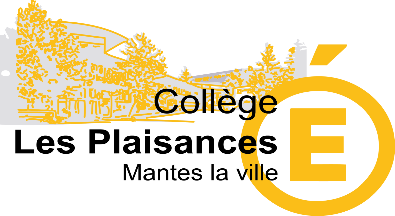 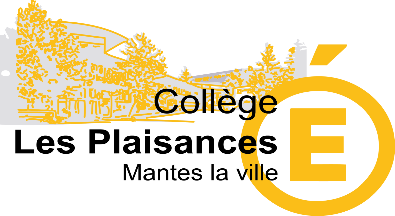 FOURNITURES SCOLAIRESRentrée 2018Seuls les cartables et les sacs à dos sont autorisésMa trousse sera composée de :4 stylos de couleurs : bleu, rouge, vert, noir.1 stylo à encre effaçable et 1 effaceur Crayons de couleur2 sticks de colle de grande taille1 paire de ciseaux à bouts ronds 2 stylos mine HB ou 2 crayons papier HB1 taille-crayon avec réservoir1 « vraie » gomme.1 ou 2 surligneurs. Blanc liquide déconseillé - Ruban conseillé1 clé USB 4 GO
Je renouvellerai mon matériel  pour que ma trousse soit toujours complèteTous les livres doivent être couverts et étiquetés avec le nom.Prévoir le matériel : protèges livres ou rouleau couvre livres transparentFRANÇAIS :2  cahiers 24 x 32 grands carreaux Feuilles simples et doubles grand format, grands carreaux.1 cahier de brouillon (utilisable pour les autres matières)LATIN : 1 cahier grand format grands carreaux avec protège-cahier (possibilité de continuer sur 
le cahier de 5e).Feuilles doubles grand formatMATHEMATIQUES :2 cahiers maxi format 24x32 de 96 pages petits carreaux.1 calculatrice scientifique collège, à utiliser jusqu’en 3ème.10 copies doubles perforées grands carreaux grand format A4.10 copies simples perforées grands carreaux grand format A4Matériel de géométrie :1 règle (30 cm) non métallique.1 rapporteur (1/2 cercle 0 à 180° double graduation)1 équerre.1 compas à bague.HISTOIRE et GEOGRAPHIE :2 cahiers maxi format 96 pages, grands carreaux.10 copies doubles grand  format (A4), grands carreaux.15 copies simples grand  format (A4), grands carreaux.Crayons de couleur4èmeANGLAIS :1 cahier grand format (24x32)  grands carreaux 96 pages sans spirales + 1 protège cahier 1 cahier de brouillonWork-book (entre 7 ou 8 €) sera peut-être demandé par certains enseignants. Attendre la rentrée pour savoir s’il est utile de l’acheter.ALLEMAND :1 cahier grand format 96 pages (24x32), grands carreaux, sans spirale + 1 protège-cahier.Ecouteurs (pour la compréhension orale)+ ouvrage facultatif : dictionnaire spécial collège, Larousse ou Le Robert et CollinsESPAGNOL :1 cahier 192 pages grand format, grands carreaux, sans spirales.Couverture obligatoire pour le cahier et le livre.EcouteursSCIENCES et VIE de la TERRE :1 cahier maxi format 24x32, grands carreaux, sans spirales 92 ou 96 pages.2 tubes de colle.1 règle. 1 paire de ciseaux.SCIENCES PHYSIQUES :1 cahier 96 pages, maxi format (24x32), grand carreaux, sans spirale.10 feuilles de copie doubles grand format, grands carreaux.10 feuilles de copie simples grand format, grands carreaux.5 feuilles de papier millimétré opaque.TECHNOLOGIE :1 classeur 24x32 + 10 intercalairesPochettes transparentes « cristal »Feuilles de classeur dès le premier cours.Apporter le matériel de géométrie : rapporteur, compas, crayons de couleur, crayon à papier, gomme.EPS :Survêtement adapté à la pratique du sport quelles que soient les conditions météo. (la tenue de sport peut se trouver salie ou abîmée).Chaussures de sport. Training multi-sports et non des petites tennis de toile.ARTS PLASTIQUES : Gouaches en tube : au minimum, 1 tube de chaque couleur primaire, 1 tube de noir,
1 tube de blanc3 pinceaux : 1 petit, 1 moyen, 1 gros1 chiffon et 1 éponge (de cuisine)Papier blanc à dessin format A3 (42x29,7 cm) en 180g/m2MUSIQUE :  1 cahier maxi format (24X32) VIE SCOLAIRE :  Pour les demi-pensionnaires, 1 cadenas moyen à clés de préférenceLe jour de la pré-rentrée (voir calendrier), il est impératif1- de se munir de 2 Photos d’Identité (1 pour le carnet de liaison et 1 pour le Professeur Principal)2- remettre 1 attestation d’assurance scolaire auprès du Professeur Principal